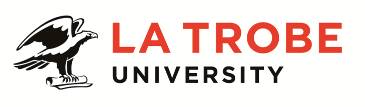 Further information about:La Trobe University - http://www.latrobe.edu.au/aboutSchool of Molecular Sciences – http://latrobe.edu.au/LIMSFor enquiries only contact:Prof Suresh Mathivanan 	Tel: +613 9479 2565     Email S.Mathivanan@latrobe.edu.auLevel B – Research FellowA Level B research only academic is expected to carry out independent and/or team research within the relevant field and carry out activities to develop their research expertise relevant to the particular field of research.Position ContextThe Mathivanan laboratory within the Department of Biochemistry & Genetics in the School of Molecular Sciences studies the role of extracellular vesicles in cancer progression. We are looking for two Postdoctoral Researchers to join our team and develop projects in the laboratory relating to extracellular vesicle research. The key aspects to be fulfilled are undertaking original experimental research, aiding researchers and students in their research experiments, assisting with writing manuscripts and reports, and with the general running of the laboratory. You will join a highly motivated and skilled team in a well-equipped laboratory with access to world class facilities within the institute. La Trobe Institute for Molecular Science (LIMS)LIMS is committed to solving global problems and improving the welfare of human societies. The Institute embodies La Trobe University's strategic vision: to be globally recognised for its excellence, creativity and innovation in relation to the big issues of our time. Launched in 2009, LIMS brings together the University's leading scientists to create new levels of collaboration, and a multi-disciplinary approach to drive innovation and produce translatable research outcomes.The Institute's vision is achieved through excellence in six areas of research strength: cancer, infection and immunity, neurobiology, molecular design, molecular imaging and molecular sensing. The LIMS complex currently has 56 research and support laboratories, and provides access to a large suite of advanced research equipment. Around 400 La Trobe academics, research fellows, postgraduate students and support staff are based at the Institute and the regional node at the University’s Bendigo campus.Duties at this level may include:Conduct and publish, or otherwise disseminate high quality and/or high impact research as a member of a team or independently and produce conference/seminar papers and publications from that research.Contribute to writing up research findings for publication and dissemination.Contribute to the preparation or, where appropriate, individual preparation of research proposal submissions to external funding sources.Engage with industry and community to ensure that all research results are communicated and adopted by industry, community and/or government.Co-supervise or, where appropriate supervise Higher Degree by Research (HDR) postgraduate students as required.Supervise research support staff involved in the staff member's research.Contribute to a robust and ambitious research culture.Contribute to the activities of the department and school, as agreed with the supervisor and as consistent with the requirements of any external contracts relating to funding of the position.Attend to effective and efficient performance of allocated leadership and administrative functions primarily connected with the area of research.Serve on committees at the School or Program level and contribute to committees at the Department/School or College level as required.Contribute to building relationships at local and national level.Undertake other duties commensurate with the classification and scope of the position as required by the Head of Department or Head of School.Key Selection CriteriaCompletion of a PhD or equivalent qualification and research experience in biomedical sciences.A record of publications, or professional or technical contributions which provide evidence of strong research potential.Demonstrated ability to supervise, or co-supervise, Honours, Masters and/or PhD students.Sound analytical skills with an ability to communicate complex information clearly both orally and in writing.High level organisational skills: the ability to set priorities, meet deadlines, initiate and follow-up actions, all with minimal or no supervision.Ability to liaise effectively with a range of collaborators nationally and/or internationally and with industry partners.Evidence of the ability to work as a member of a team in a co-operative and collegial manner.Demonstrated high level of self-motivation and personal management skills.DesirableExperience in the preparation of research proposal submissions to external funding bodies and evidence of success in securing research funding.Experience in molecular biology techniques including CRISPR/Cas9.Experience in cell biology techniques including microscopy and live cell imaging.Experience in in vivo cancer mouse models.Other relevant information:The position description is indicative of the initial expectation of the role and subject to changes to University goals and priorities, activities or focus of the job.Essential Compliance RequirementsTo hold this La Trobe University position the occupant must:hold, or be willing to undertake and pass, a Victorian Working With Children Check; ANDtake personal accountability to comply with all University policies, procedures and legislative or regulatory obligations; including but not limited to TEQSA and the Higher Education Threshold Standards.  La Trobe Cultural QualitiesOur cultural qualities underpin everything we do. As we work towards realising the strategic goals of the University we strive to work in a way which is aligned to our four cultural qualities:We are Connected:  We connect to the world outside — the students and communities we serve, both locally and globally.We are Innovative:  We tackle the big issues of our time to transform the lives of our students and society. We are Accountable:  We strive for excellence in everything we do. We hold each other and ourselves to account, and work to the highest standard.We Care:  We care about what we do and why we do it. We believe in the power of education and research to transform lives and global society. We care about being the difference in the lives of our students and communities.For Human Resource Use OnlyInitials:		Date:Position DescriptionResearch FellowResearch FellowPosition No:NEWDepartment:Biochemistry and GeneticsSchool:Molecular SciencesCampus/Location:BundooraClassification:LEVEL B – Research FellowEmployment Type:Full time /Fixed term Position Supervisor: Number:ARC Future Fellow50144041Other Benefits:http://www.latrobe.edu.au/jobs/working/benefits Position Description